Publicado en Barcelona el 16/09/2021 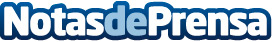 Santiago Peralta, uno de los mejores chocolateros del mundo, refuerza la presencia de PACARI en EspañaLa compañía de chocolates procedentes de Ecuador, sigue un modelo transparente de innovación en la fabricación, responsabilidad social y comercio directo con agricultores orgánicos certificados. PACARI amplía su presencia en el Corte Inglés, pasando de 75 a 82 puntos de venta a partir de octubreDatos de contacto:Laura Muixí660784441Nota de prensa publicada en: https://www.notasdeprensa.es/santiago-peralta-uno-de-los-mejores Categorias: Nacional Gastronomía Restauración Consumo http://www.notasdeprensa.es